HOLLY HIGH SCHOOL
GIRLS VARSITY BOWLINGHolly High School Girls Varsity Bowling beat Fenton High School 22-8Wednesday, January 17, 2018
5:30 PM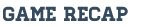 We started the match winning the first baker game 167 - 128. We then won the second baker game 167 - 132 and also the series points to take a 10 - 0 lead going into match play.

Unfortunately we lost a very close first match play game 700 - 686. Thankfully, we were able to capture 3 individual points as Terin Cooley, Chloe Bowren and Kaitlyn Meir were able to bowl just better than their opponent and were able to maintain a solid 13 - 6 lead going into the second game.

Again, another close game, but this time the Lady Bronchos were on the winning side taking the team game points with a 757 - 735 score. Again Terin, Chloe and Kaitlyn were able to win their points. Additionally, we bowled well enough the second game to pull out the series points by 8 pins, winning 1443 - 1435.